INCIDENT REPORT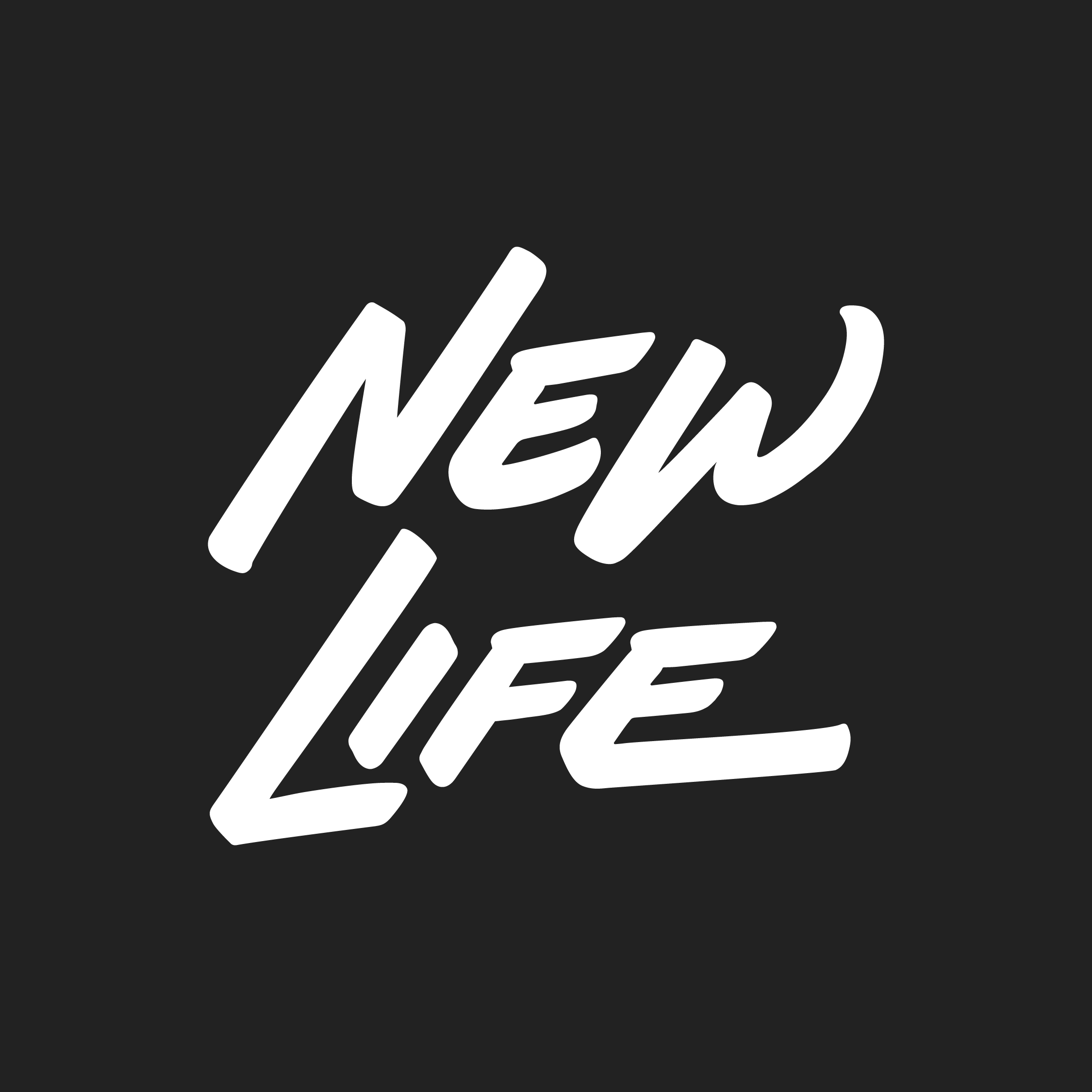 Date: ____/____/____		Time:  _________ AM or PM		Ministry:  _______________________Names of Individuals Involved:Adults present:Type of Incident:Verbal Abuse by Child			Verbal Abuse by AdultPhysical Abuse by Child			Physical Abuse by AdultProperty Damage				Bodily InjuryTheft						Violation of RulesOther:______________Description of the problem:Actions Taken:Reported by:________________________________________To:____________________________________discussed with parent by:  ___________________________________________________________________Additional comments:_____________________________________			___________________________________CM Director or Youth Team Leader Signature			              	Pastoral Staff SignatureDate:  ______/______/______							Date:  ______/______/______